ПРОЕКТ РЕШЕНИЯот ___ апреля 2019года                                                                              №О внесении изменений в решение Совета сельского поселения Челкаковский  сельсовет муниципального района Бураевский район Республики Башкортостан № 159 от  21 ноября 2018 года «Об установлении земельного налога на территории сельского поселения Челкаковский  сельсовет муниципального района Бураевский район Республики Башкортостан           Совет сельского поселения Челкаковский  сельсовет муниципального района Бураевский район Республики Башкортостан решил:1.Внести в решение Совета сельского поселения Челкаковский  сельсовет муниципального района Бураевский район Республики Башкортостан № 159 от 21 ноября 2018 года  «Об установлении земельного налога на территории сельского поселения Челкаковский  сельсовет муниципального района Бураевский район республики Башкортостан» (далее - Решение) следующие изменения:1.1. В пункте 3 Решения слова «на 100%» исключить.2.Настоящее решение опубликовать на информационном стенде и официальном сайте Администрации сельского поселения Челкаковский сельсовет муниципального района Бураевский район Республики Башкортостан.Глава сельского поселения Челкаковский сельсоветмуниципального района Бураевский районРеспублики Башкортостан	              Р.Р.Нигаматьянов  Башҡортостан РеспубликаhыБорай районы  муниципаль районынын Салкак  ауыл  советыауыл  биләмәhе   Советы452973,  Салкак ауылы, Пинегин  урамы, 8Тел. 8 (347 56) 2-54-59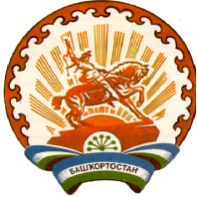 Республика БашкортостанСовет сельского поселения  Челкаковский сельсовет муниципального районаБураевский район452973, с.Челкаково, ул.Пинегина , 8Тел. 8 (347 56) 2-54-59